Textbaustein 1: Titelmittendringesehen – geliebt – begleitet – gesendet Textbaustein 2: BeschreibungstextWir befinden uns immer mittendrin im eigenen Leben. Jeden Tag dürfen wir es neu erfahren und in mehr oder weniger engen Grenzen gestalten. Und die gute Nachricht: Wir sind dabei nicht allein. Gott will mittendrin in uns, mit uns und durch uns wirken. Er sieht uns, er liebt uns, er begleitet uns und er sendet uns. Da ist unser eigener freier Wille gefordert mit all seinen Konsequenzen. Eine herausfordernde und erfüllende Lebensaufgabe durch alle Höhen und Tiefen unseres Lebens hindurch.Um für eine große Aufgabe gerüstet zu sein, braucht es aber auch Ausdauer und Übung. So möchte dieser Impulskalender wie ein Training sein, das unsere Beziehung zu Gott intensiviert und den Blick für das Wesentliche im Leben schärft. Ich wünsche dir dabei viele erfüllende Augenblicke der Gottesbegegnung.Textbaustein 3: Allgemeines über Exerzitien im AlltagExerzitien im Alltag bedeutet:sich darin einzuüben, die Gegenwart Gottes in allen Dingen des alltäglichen Lebens zu suchen und zu findenKraft zu schöpfenGemeinschaft zu erlebenüber 4 Wochen miteinander spirituell unterwegs zu sein Elemente:Tägliche Gebetszeit, dazu gibt es Impulse und HilfestellungenEinmal wöchentlich ein Treffen in der Gruppe mit einem Erfahrungsaustausch, Stille, Gebet und einer Einführung in die nächste Exerzitienwoche.Textbaustein 4: Bild vom Titelblatt (siehe auch eigener Download auf Homepage)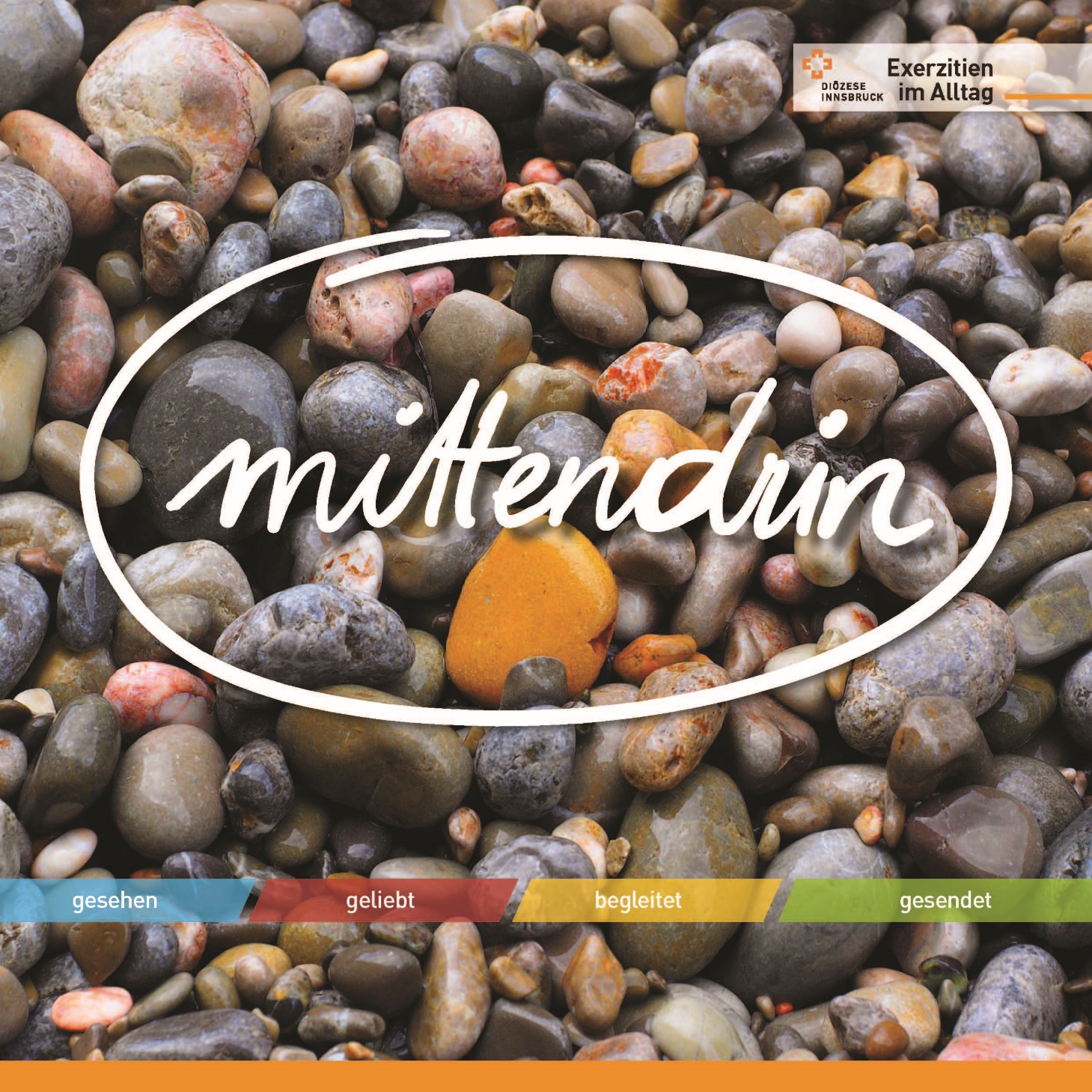 Textbaustein 5: Impuls aus den UnterlagenImpuls aus den Unterlagen:mittendrin – gesendet   
Gottesbeziehung ist kein Kuschelkurs zu zweit. Es bedeutet, meiner Lebensaufgabe auf die Spur zu kommen und diese zum Wohl der Menschen um mich herum auch zu leben.Gebet Barmherziger Gott, danke, dass Du da bist 
– mittendrin in unserem Leben.Wir bitten Dich:Gib uns ein sehnsüchtiges Herz, damit wir uns mit Dir verbinden, jeden Tag neu 
– mittendrin in unserem Leben.Gib uns ein hörendes Herz, damit wir die Zeichen der Zeit erkennen 
– mittendrin in unserem Leben.Gib uns ein weises Herz, damit wir daraus die richtigen Schlüsse ziehen 
– mittendrin in unserem Leben.Gib uns ein mutiges Herz, damit wir konkret werden 
– mittendrin in unserem Leben.Gib uns ein weites Herz, damit wir einen Blick für alle Menschen in unserer Umgebung bekommen 
– mittendrin in unserem Leben.Gib uns ein mitfühlendes Herz, damit wir die Not nicht übersehen 
– mittendrin in unserem Leben.Gib uns ein starkes Herz, damit wir auch Trostlosigkeit und Mühen überstehen 
– mittendrin in unserem Leben.Denn Du schenkst das Wollen und Vollbringen. 
Mit Dir gehen wir unerschrocken voran Schritt für Schritt 
– mittendrin in unserem Leben. Amen								(Irene Weinold)Textbaustein 6: AnmeldungHerzliche Einladung zu den Exerzitien im Alltag:mittendringesehen – geliebt – begleitet – gesendetIn unserer Pfarre finden in der Fastenzeit „Exerzitien im Alltag“ statt. In dieser Zeit treffen sich alle TeilnehmerInnen einmal in der Woche zum gemeinsamen Erfahrungsaustausch und zur Einführung in die Übungen der folgenden Woche. Bitte darauf achten, dass man bei allen Treffen dabei sein kann!Wann:  ____________________________________________________________________________________________Wo:    ____________________________________________Begleitperson/en:  ___________________________________________________________________________________Kontaktadresse/Anmeldung: ___________________________________________________________________________Anmeldung bis: ____________________________________